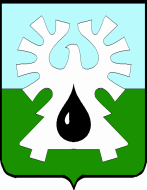 МУНИЦИПАЛЬНОЕ ОБРАЗОВАНИЕ ГОРОД УРАЙХанты-Мансийский автономный округ-ЮграАДМИНИСТРАЦИЯ ГОРОДА УРАЙПОСТАНОВЛЕНИЕот ______________                                                                                                        № _______О внесении изменений в Порядок проведения администрацией города Урай оценки регулирующего  воздействия проектов муниципальных нормативных правовых актов, экспертизы и оценки фактического воздействия муниципальных нормативных правовых актов, затрагивающих вопросы осуществления предпринимательскойи инвестиционной деятельностиВ соответствии с  Федеральным законом от 06.10.2003 №131-ФЗ «Об общих принципах организации местного самоуправления в Российской Федерации», Законом  Ханты-Мансийского автономного округа - Югры от 29.05.2014  №42-оз «Об отдельных вопросах организации оценки регулирующего воздействия проектов нормативных правовых актов, экспертизы и оценки фактического воздействия нормативных правовых актов в Ханты-Мансийском автономном округе - Югре и о внесении изменения в статью 33.2 Закона Ханты-Мансийского автономного округа - Югры «О нормативных правовых актах Ханты-Мансийского автономного округа - Югры», уставом города Урай: Внести в Порядок проведения администрацией города Урай оценки регулирующего воздействия проектов муниципальных нормативных правовых актов, экспертизы и оценки фактического воздействия муниципальных нормативных правовых актов, затрагивающих вопросы осуществления предпринимательской и инвестиционной деятельности, утвержденный постановлением администрации города Урай от 21.04.2017 №1042, изменения согласно приложению.2. Опубликовать постановление в газете «Знамя» и разместить на официальном сайте органов местного самоуправления города Урай в информационно-телекоммуникационной сети «Интернет».3. Контроль за выполнением  постановления возложить на заместителя главы города Урай С.П.Новосёлову.Глава города Урай                                                                                              А.В.ИвановПриложение  к постановлению администрации  города Урайот _______________ № ______Изменения в Порядок проведения администрацией города Урай оценки регулирующего воздействия проектов муниципальных нормативных правовых актов, экспертизы и оценки фактического воздействия муниципальных нормативных правовых актов, затрагивающих вопросы осуществления предпринимательской и инвестиционной деятельности 1. Абзац второй подпункта 1 пункта 1.2 изложить в новой редакции:«Разработчиками проектов МНПА могут быть субъекты правотворческой инициативы, установленные Федеральным законом от 06.10.2003 №131-ФЗ «Об общих принципах организации местного самоуправления в Российской Федерации», уставом города Урай, а также лица, определенные Порядком внесения проектов муниципальных правовых актов администрации города Урай, утвержденным постановлением администрации города Урай от 25.05.2011 №1439.».2. Подпункт 3 пункта 1.2 изложить в новой редакции:«3) Ответственный орган – орган администрации города Урай или муниципальное учреждение города Урай, осуществляющее экспертизу МНПА, оценку фактического воздействия МНПА.3. Пункт 3.10 изложить в новой редакции:«3.10. В целях размещения на официальном сайте разработчиком проекта МНПА не позднее чем за 2 рабочих дня до начала проведения публичных консультаций направляются в электронном виде в управление по информационным технологиям и связи администрации города Урай (далее – Управление) через Систему электронного документооборота «Дело» (далее – СЭД) следующие документы:1) проект МНПА;2) пояснительная записка к проекту МНПА;3) уведомление о проведении публичных консультаций в целях ОРВ;4) перечень вопросов, предлагаемых к обсуждению, или опросный лист ОРВ;5) сводный отчет об ОРВ.Документы, предусмотренные настоящим пунктом, разработчик проекта МНПА самостоятельно размещает на портале в день начала проведения публичных консультаций.».5. Пункт 4.2 изложить в новой редакции:«4.2. В план включаются постановления администрации города Урай, затрагивающие вопросы осуществления предпринимательской и инвестиционной деятельности, при подготовке которых не проводилась оценка регулирующего воздействия, указываются сроки проведения экспертизы (период проведения публичных консультаций, дата направления документов в уполномоченный орган) по каждому МНПА, ответственный орган, обоснование необходимости включения МНПА в план.».6. Абзац первый пункта 4.3 изложить в новой редакции:«4.3. План формируется уполномоченным органом с учетом информации, предоставленной органами администрации города Урай, муниципальными учреждениями города Урай, и подлежит утверждению в срок до 20 декабря года, предшествующего году проведения экспертизы МНПА.».7. Пункт 5.1 изложить в новой редакции:«5.1. ОФВ МНПА проводится для МНПА, в отношении которых была проведена углубленная ОРВ проектов МНПА, но не ранее чем через 2 года после вступления в силу соответствующего МНПА.».8. Пункт 5.3 изложить в новой редакции:«5.3. Перечень МНПА, подлежащих ОФВ, определяется в соответствии с планом проведения оценки фактического воздействия муниципальных нормативных правовых актов (далее – план ОФВ), который формируется ежегодно уполномоченным органом с учетом предложений органов администрации города Урай, муниципальных учреждений города Урай и участников публичных консультаций.В план ОФВ включаются МНПА, подлежащие ОФВ,  указываются сроки проведения ОФВ (период проведения публичных консультаций, дата направления документов в уполномоченный орган) по каждому МНПА, ответственный орган, обоснование необходимости включения МНПА в план.».9. Первое предложение абзаца первого пункта 5.6 после слов « согласно приложению 3 к настоящему Порядку» дополнить словами «, пояснительная записка к МНПА».10. Пункт 5.9 после слов «согласно приложению 7 к настоящему Порядку» дополнить словами «, пояснительную записку по результатам проведения публичных консультаций».  